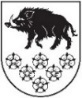 LATVIJAS REPUBLIKAKANDAVAS NOVADA DOMEDārza iela 6, Kandava, Kandavas novads, LV – 3120, Reģ. Nr.90000050886,Tālrunis 631 82028, fakss 631 82027, e-pasts: dome@kandava.lvDOMES ĀRKĀRTAS SĒDES PROTOKOLSKandavā2020.gada 13.augustā			                        		       	 Nr.14Sēde sasaukta  		plkst. 16.00Sēdi atklāj   			plkst. 16.00Sēdi vada   		           G.Cīrule, domes priekšsēdētājas vietniece                                                 Sēdi protokolē 	           A.Dundure, kancelejas vadītājaSēdē piedalās  		R.Bērziņš, G.Birkenšteins, G.Cīrule, 12 deputāti                           	S.Ezeriņa, R.Fabjančiks, G.Indriksons,                                                 A.Lasis, I.Priede, D.Puga, D.Rozenfelds, K.Ševčuks, 				S.ZvirgzdiņaSēdē nepiedalās 		E.Bariss ( attaisnojošu iemeslu dēļ)	3 deputāti			I.Freiberga ( attaisnojošu iemeslu dēļ)				I.Lasis ( attaisnojošu iemeslu dēļ)Sēdē piedalās pašvaldības administrācijas darbinieki, pieaicinātās personas: J.Mazitāns, Juridiskās un personāla nodaļas vadītājs, D.Gudriķe, sabiedrisko attiecību speciāliste, S.Balsere, vecākā lietvede, M.Supe, V.Supe un E.Darapoļskis, ZAB “Zvērināta advokāta Modra Supes  birojs” pārstāvji, L.Trēde, laikraksta “Neatkarīgās Tukuma Ziņas” žurnālistePamatojoties uz likuma “ Par pašvaldībām”  28.pantu, Kandavas novada domes ārkārtas sēde 2020.gada 13.augustā plkst.16.00  sasaukta pēc domes priekšsēdētājas  vietnieces G.Cīrules iniciatīvas 2020.gada 12.augustā. Sēdes vadītāja G.Cīrule paziņo, ka domes ārkārtas sēdes darba kārtībā iekļauts 1 jautājums un lūdz apstiprināt sēdes darba kārtību.Pamatojoties uz likuma “Par pašvaldībām” 31.pantu,  Dome, atklāti balsojot: PAR –  10 ( R.Bērziņš, G.Birkenšteins, G.Cīrule, S.Ezeriņa,  G.Indriksons,  A.Lasis, I.Priede, D.Puga, KŠevčuks, S.Zvirgzdiņa),PRET –  0, ATTURAS –  2 , ( R.Fabjančiks, D.Rozenfelds)NOLEMJ: Apstiprināt domes ārkārtas sēdes darba kārtību ar 1  jautājumu.DARBA KĀRTĪBA1. Par pieteikuma iesniegšanu Latvijas Republikas Satversmes tiesā1.§Par pieteikuma iesniegšanu Latvijas Republikas Satversmes tiesāZiņo: G .Cīrule, V.SupeDebatēs piedalās: R.Fabjančiks, M.Supe, E.Darapoļskis,  D.Rozenfelds, J.Mazitāns, G.Indriksons 2020.gada 10.jūnijā Latvijas Republikas Saeima pieņēma Administratīvo teritoriju un apdzīvoto vietu likumu. Tas pēc 2021. gada pašvaldību vēlēšanām paredz 42 pašvaldību izveidi, līdzšinējo 119 vietā un šobrīd esošās Kandavas novada administratīvās teritorijas pievienošanu Tukuma novadam. Minētā likuma pielikuma  “Administratīvās  teritorijas,  to  administratīvie  centri  un teritoriālā  iedalījuma  vienības” 39.1., 39.8., 39.9., 39.12., 39.19., 39.21. un 39.22. apakšpunkti nosaka, ka administratīvajā teritorijā Tukuma novads ietilpst arī šādas teritoriālā iedalījuma vienības: Cēres pagasts, Kandavas pagasts, Kandavas pilsēta, Matkules pagasts, Vānes pagasts, Zantes pagasts un Zemītes pagasts.2020.gada 30.jūnija Kandavas novada domes (turpmāk - Dome) sēdē tika nolemts uzdot Kandavas novada domes priekšsēdētājai Ingai Priedei nodrošināt pieteikuma iesniegšanu Latvijas Republikas Satversmes tiesā, ar mērķi atzīt Administratīvo teritoriju un apdzīvoto vietu likumu pielikuma “Administratīvās teritorijas, to administratīvie centri un teritoriālā iedalījuma vienības – novada pilsētas un novada pagasti” norādītās normas, kas attiecas uz šobrīd esošo Kandavas novada administratīvo teritoriju, par neatbilstošām hierarhiski augstākām tiesību normām. 2020.gada 3.jūlijā Domes priekšsēdētāja ar ZAB “Zvērināta advokāta Modra Supes birojs”, reģ.nr. 90000358454 (turpmāk – Advokātu birojs),  noslēdza līgumu par juridiskās palīdzības sniegšanu saistībā ar Domes tiesību aizskārumu, kas izriet no Administratīvo teritoriju un apdzīvoto vietu likumu pielikumā noteiktā novadu teritoriālā iedalījuma, ar kuru Tukuma novadā iekļautas līdz šim Kandavas novada sastāvā ietilpstošās teritoriālā iedalījuma vienības.2020.gada 11.augustā Advokātu birojs iesniedza Dome apstiprināšanai sagatavotu pieteikuma tekstu Latvijas Republikas Satversmes tiesai. Ar minēto pieteikumu tiek lūgts Latvijas Republikas Satversmes tiesu atzīt Administratīvo teritoriju un apdzīvoto vietu likuma pielikuma “Administratīvās teritorijas, to administratīvie centri un teritoriālā iedalījuma vienības” 39.1., 39.8., 39.9., 39.12., 39.19.,   39.21. un 39.22.apakšpunktu (turpmāk – Apstrīdētās tiesību normas) par neatbilstošu Latvijas Republikas Satversmes 1. pantam un 101. pantam un Eiropas vietējo pašvaldību hartas 4. panta sestajai daļai un 5. pantam.Apstrīdētās tiesību normas aizskar Kandavas novada pašvaldības tiesības, jo, Tukuma novadam pievienojot Cēres pagastu, Kandavas pagastu, Kandavas pilsētu, Matkules pagastu, Vānes pagastu, Zantes pagastu un Zemītes pagastu, tiek likvidēts Kandavas novads, pienācīgi neizvērtējot iespēju saglabāt minētās teritorijas kā patstāvīgu pašvaldību. Pieņemot Apstrīdētas tiesību normas, Saeima ir pārkāpusi labas likumdošanas principu, varas dalīšanas principu un pašvaldības principu, nav veikusi pienācīgas konsultācijas ar Kandavas novada domi un nav noskaidrojusi Kandavas novada vietējās kopienas viedokli. Līdz ar to minētās tiesību normas neatbilst Latvijas Republikas Satversmes 1. pantam un 101. pantam un Eiropas vietējo pašvaldību hartas 4. panta sestajai daļai un 5. pantam.Ņemot vērā iepriekšminēto, kā arī pamatojoties uz Satversmes tiesas likuma 17.panta
pirmās daļas 7.punktu un 19.panta pirmo daļu, likuma “Par pašvaldībām” 21.panta pirmās daļas 27.punktu,Dome, atklāti balsojot: PAR –  9  ( G.Birkenšteins, G.Cīrule, S.Ezeriņa,  G.Indriksons, A.Lasis,  I.Priede, D.Puga,  K.Ševčuks, S.Zvirgzdiņa),PRET –  0 , ATTURAS –  3 , ( R.Bērziņš, R.Fabjančiks, D.Rozenfelds)NOLEMJ: 1. Apstiprināt sagatavoto pieteikumu Latvijas Republikas Satversmes tiesai.2. Iesniegt Latvijas Republikas Satversmes tiesā pieteikumu par Administratīvo teritoriju un apdzīvoto vietu likuma pielikuma “Administratīvās teritorijas, to administratīvie centri un teritoriālā iedalījuma vienības” 39.1., 39.8., 39.9.,  39.12.,   39.19.,   39.21. un 39.22.apakšpunktu atzīšanu par neatbilstošu Latvijas Republikas Satversmes 1. pantam un 101. pantam un Eiropas vietējo pašvaldību hartas 4. panta sestajai daļai un 5. pantam.3. Uzdot Kandavas novada domes priekšsēdētājas vietniecei Gundai Cīrulei parakstīt un iesniegt pieteikumu  Latvijas Republikas Satversmes tiesā.(pieteikums Latvijas Republikas Satversmes tiesai pielikumā )Sēde slēgta plkst. 17.08.Sēdi vadīja  (personiskais paraksts)  G. Cīrule Sēdi protokolēja  (personiskais paraksts) A.Dundure 